Paper 2: Supplementary Material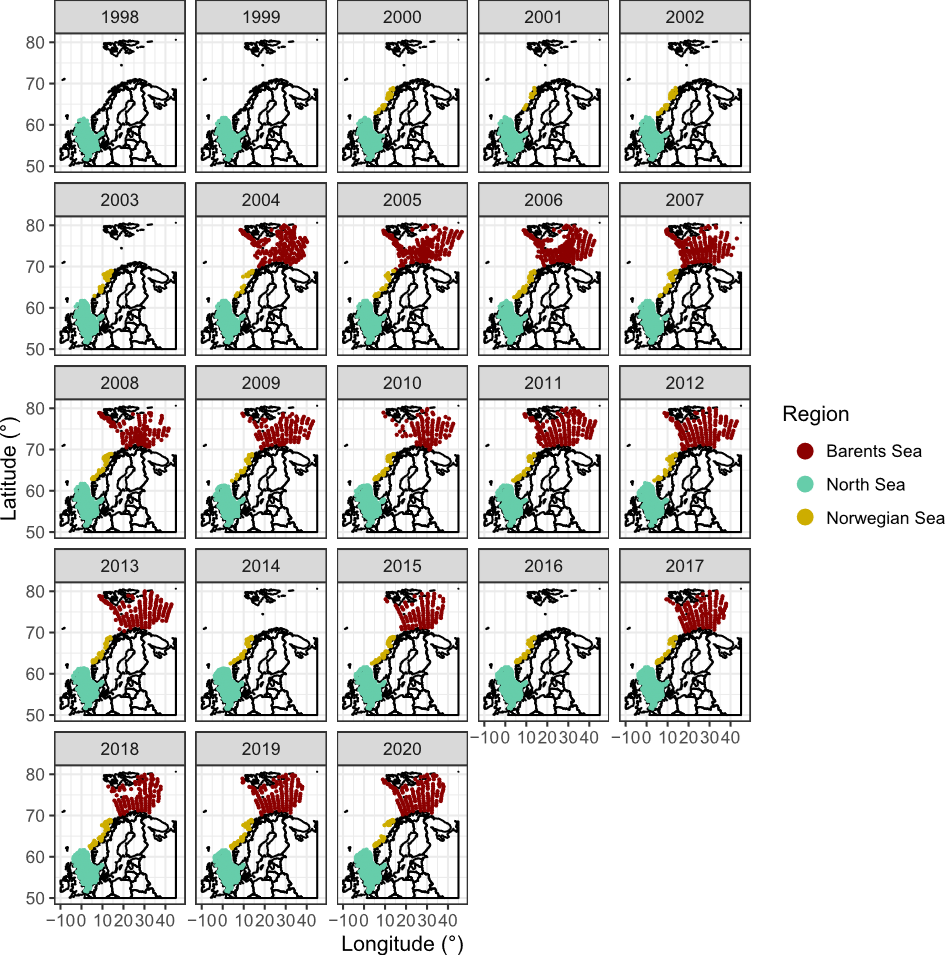 Figure S1. Spatiotemporal distribution of surveys in each region.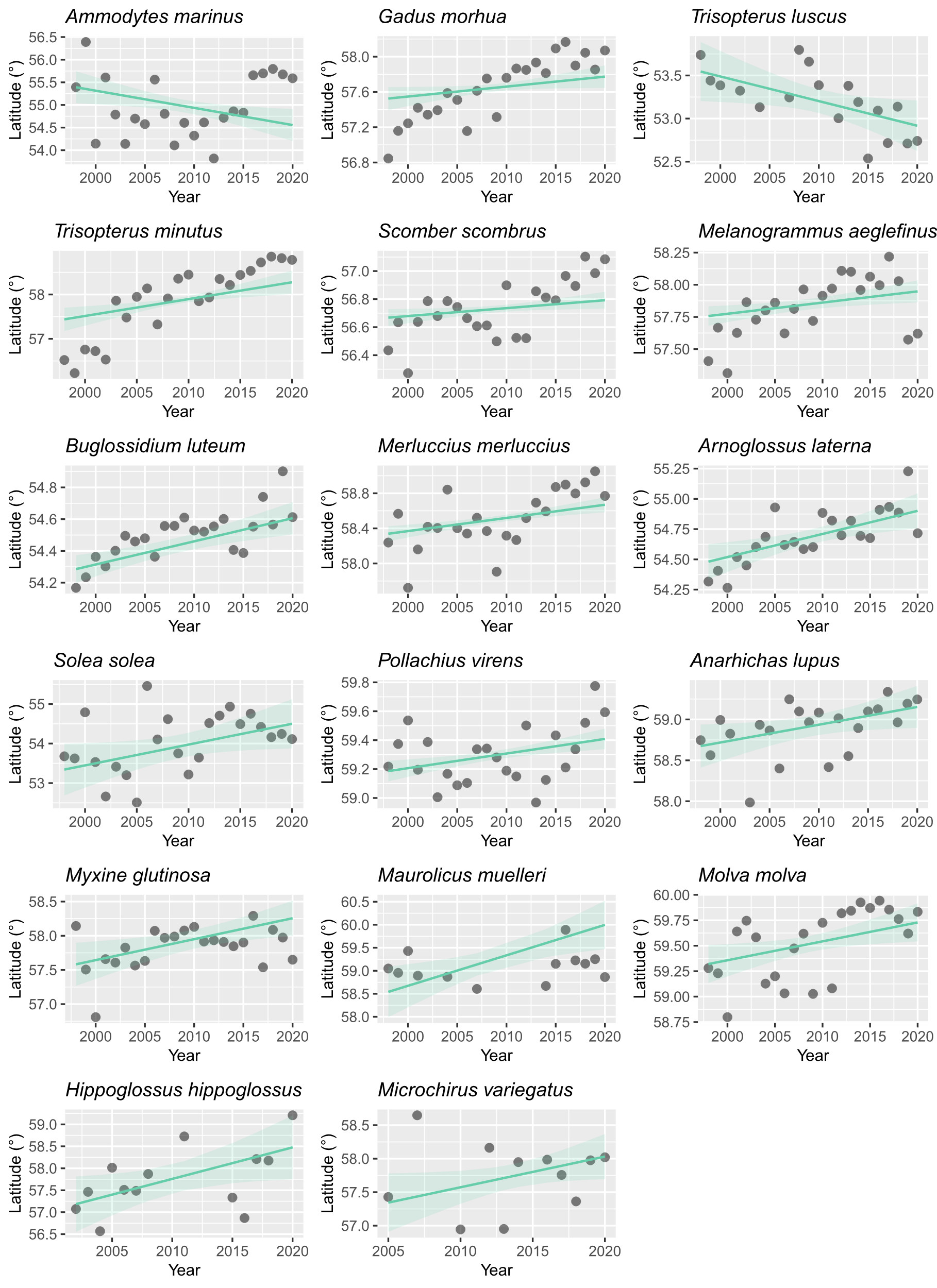 Figure S2. Significant shifts in species mean latitude across time in the North Sea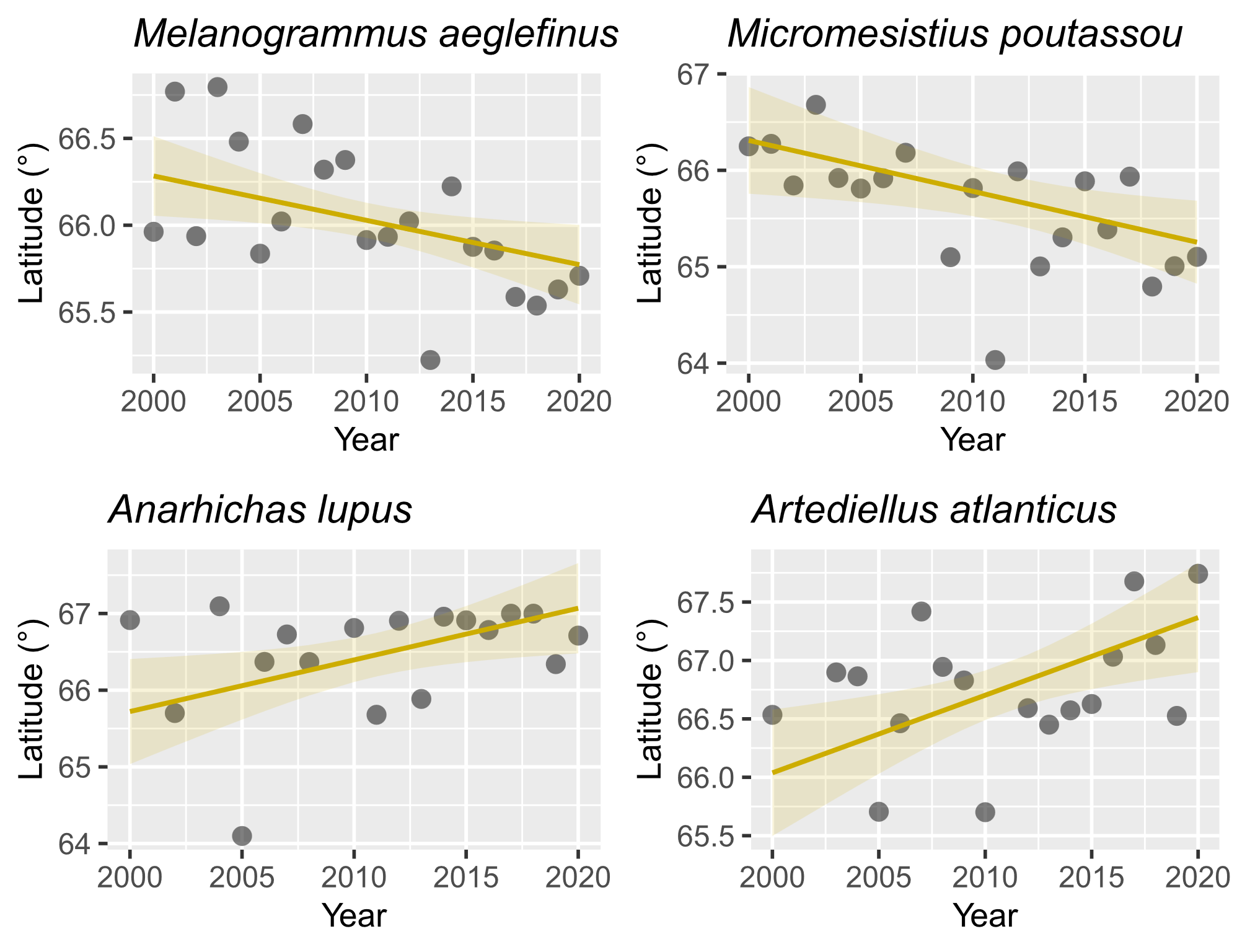 Figure S3. Significant shifts in species mean latitude across time in the Norwegian Sea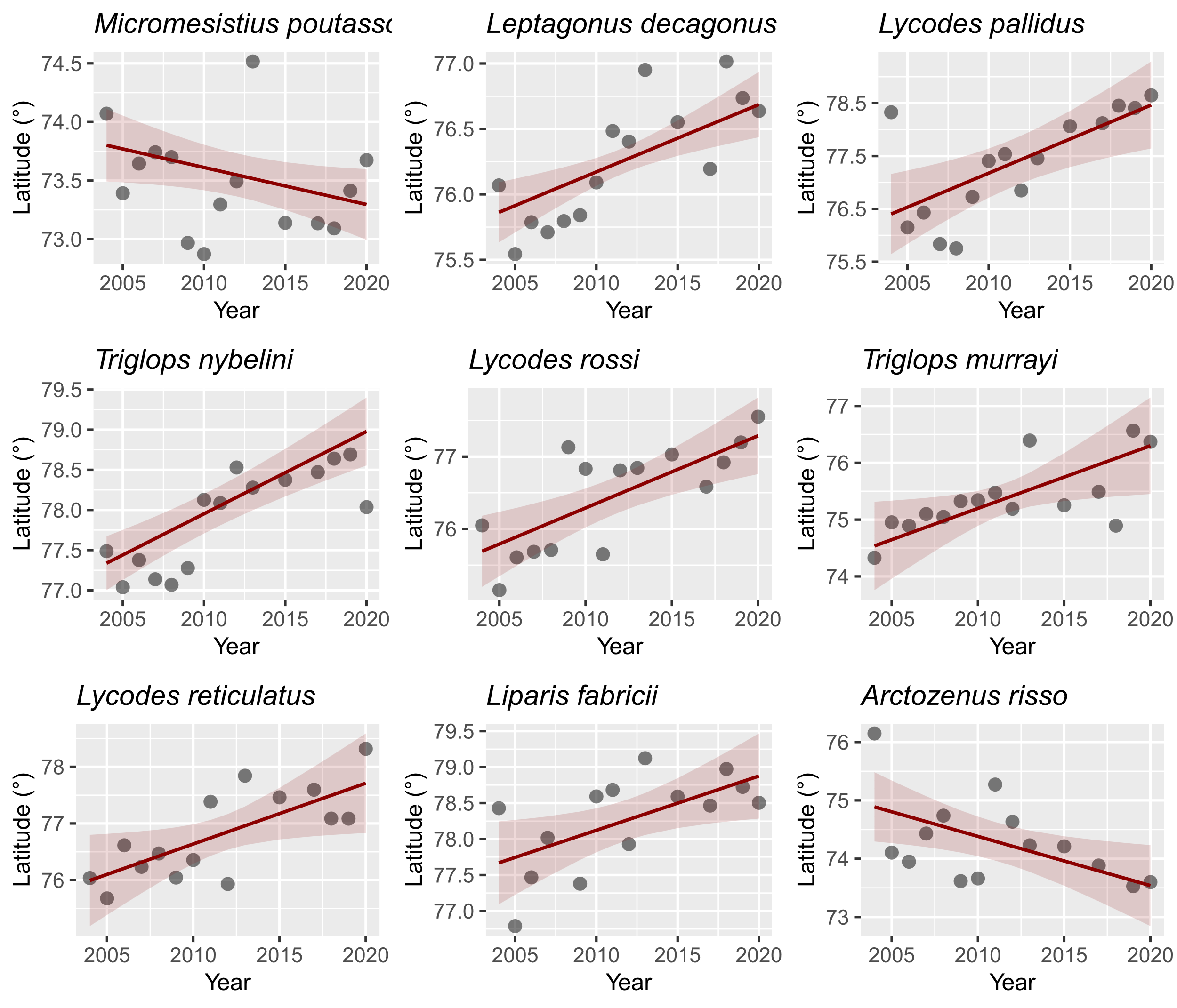 Figure S4. Significant shifts in species mean latitude across time in the Barents Sea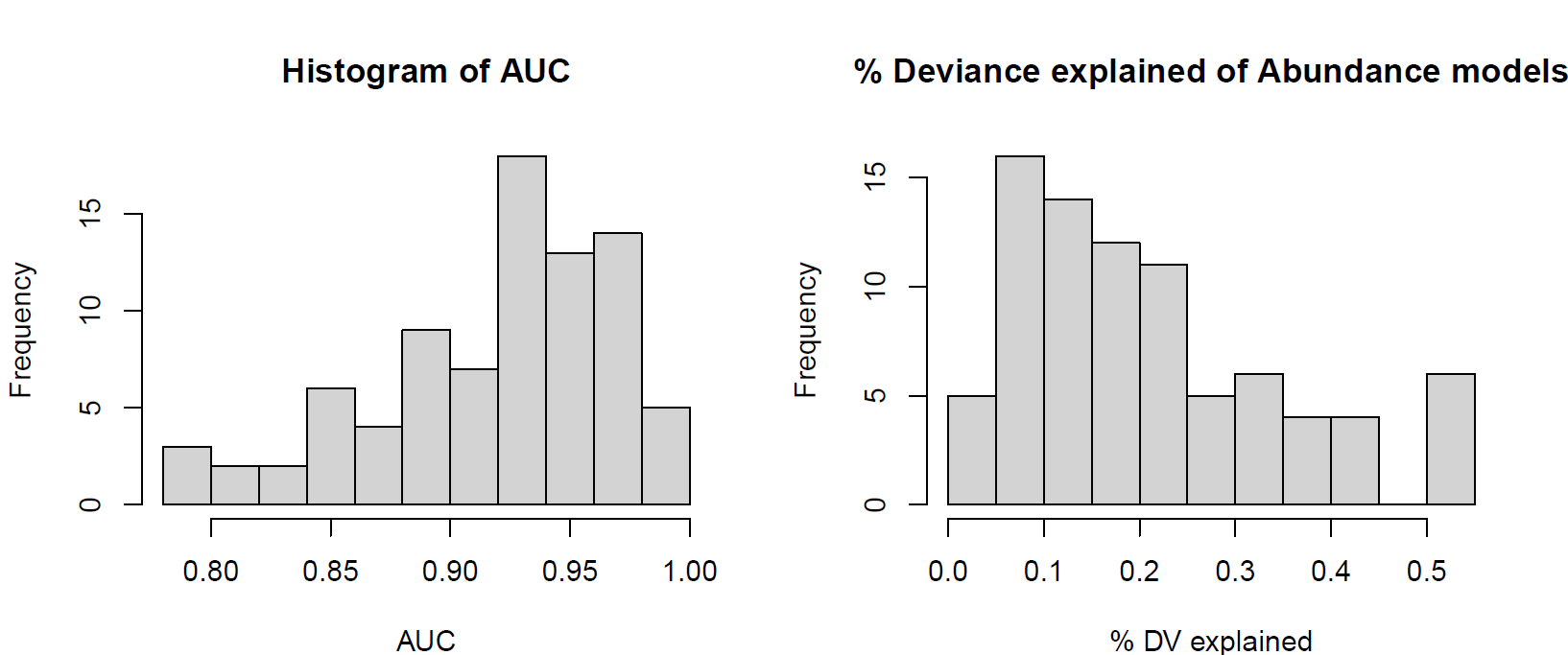 Figure S5. Histogram of all models AUC (step 1 of the two-step models, presence absence GAM binomial models) and %DV explained (Abundance log(Biomass) GAM models).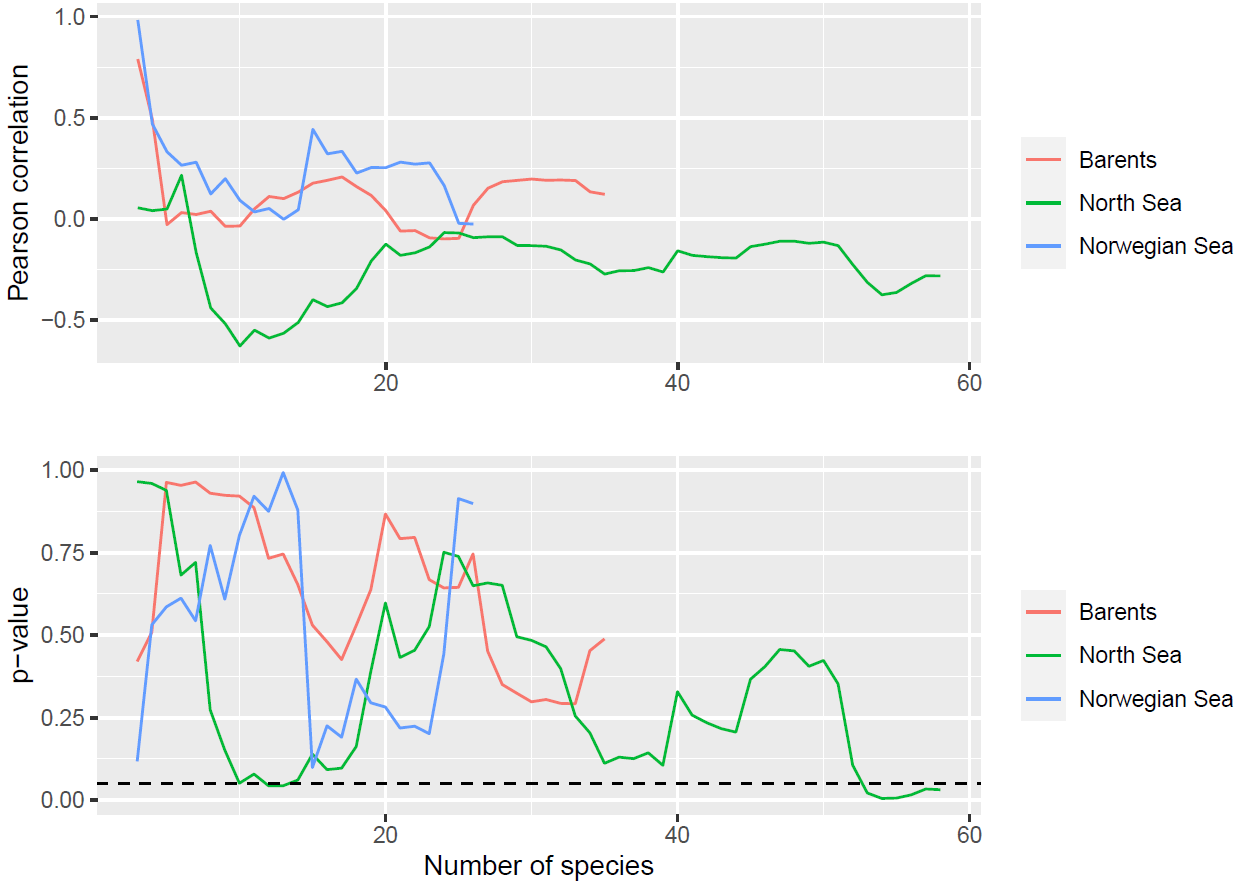 Figure S6. Correlation test results between species latitudinal geographic shifts and species latitudinal thermal envelope shifts at each study area, as the number of species included increases, from best sampled to worst sampled species.SUPPLEMENTARY TABLESTable S1. Number of sites from which each species geographic shifts and shifts in thermal envelope were calculated in the 10 least to most species in the surveys.  Table S2.  Effect of species number of records in species latitudinal shift and absolute latitudinal shift in each region, using weighted generalised least squared regression. IndexSpeciesRegionHauls1Brosme brosmeNorth Sea732Clupea harengusNorwegian Sea803Microchirus variegatusNorth Sea834Pollachius pollachiusNorth Sea935Merluccius merlucciusNorwegian Sea986Hippoglossus hippoglossusNorth Sea1037Lycodes esmarkiiBarents Sea1148Trisopterus minutusNorwegian Sea1189Trachinus dracoNorth Sea12010Lophius piscatoriusNorwegian Sea122…………110Gadus morhuaNorth Sea4113111Scomber scombrusNorth Sea4221112Melanogrammus aeglefinusNorth Sea4626113Hippoglossoides platessoidesNorth Sea4664114Eutrigla gurnardusNorth Sea4815115Pleuronectes platessaNorth Sea4944116Clupea harengusNorth Sea5080117Microstomus kittNorth Sea5097118Limanda limandaNorth Sea5512119Merlangius merlangusNorth Sea6229Study areaPredicted variableEstimater2PBarents SeaAbsolute shift rate -3 x 10 -30.17 < 0.05Norwegian SeaAbsolute shift rate -1 x 10 -20.36 < 0.05North SeaAbsolute shift rate -7 x 10-40.26 < 0.05Barents SeaShift rate -4 x 10 -30.10< 0.05Norwegian SeaShift rate 6 x 10 -30.0010.9North SeaShift rate 2 x 10 -40.0060.5